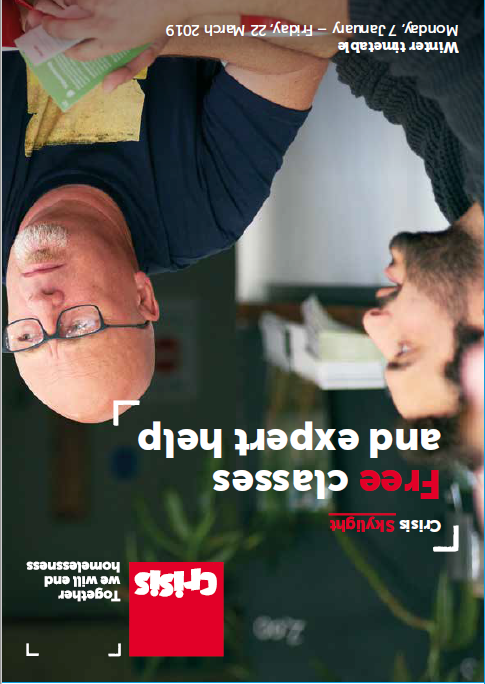 Course Descriptions BookletWinter 2019Code of conductWe want our services to be welcoming and positive and for all members to feel safe and valued when using them. To help create this environment all members are asked to abide by the following:   I will: Treat other members, volunteers and staff with respect and courtesy at all times.Respect the differences between myself and others and avoid any language or behaviour that might be offensive to others.  Be on time for classes and appointments and where possible will inform the relevant person if I am going to be absent or delayed for an activity I am expected to attend. Take good care of the materials, resources, buildings and environment 
that I work in.Avoid any illegal activity including through the misuse of computers and other equipment. Take responsibility for my personal wellbeing and ensure that I am not under the influence of drugs or alcohol while participating in Crisis’ services. If any breaches of these commitments occur, a discussion will take place with a staff member and you may be asked to leave for the day or a longer period of time. If a member feels that another member is not observing the Code of Conduct they should speak to a Crisis member of staff.MondaysHow to build a house When: Mondays, 11am – 2pmWhere: Workshop, Basement Room, Computer Room With: Andy & MarkFree lunch includedThis session will teach you about how a house is designed and built. Starting with an idea for a house and a drawing, different sessions will help you understand the house building process through to construction and finish. You’ll learn practical skills including drawing, carpentry, plumbing, environmentally-friendly construction and project management. We’ll focus on ‘community-led housing’ - how groups of citizens are designing and building their own homes.Yoga & MeditationWhen: Mondays, 11.30am – 1.30pm  
Yoga: 11.30am – 12.45pm  
Meditation: 12.45pm – 1.30pmWhere: LoftTutor: ChristinaYoga offers a very practical and effective way of helping to ease the stress that can build up in everyday life. Yoga helps relax the body and mind. Meditation allows us to develop our awareness of what arises in the mind and to meet it with more compassion. You can come to either the Yoga or Meditation or both.Creative WritingWhen: Mondays, 12noon – 3pmWhere: Garden RoomTutor: SamFree lunch includedThe Creative Writing class allows you to explore your talents as a writer. You might like to write poetry, short stories or scripts. You might like to write a creative diary or your autobiography. We will look at examples of many writing forms and explore how you can best express your ideas. Whether you have already written lots or nothing yet at all, this class aims to release your creative potential.Arts & Crafts Drop-in When: Mondays, 12.30 – 3.30pmWhere: Art RoomTutor: JodieCome along and create a piece of art. Everything you make you can keep; materials are provided free. All abilities welcome.Counselling sessionsWhen: Mondays, 1pm and 2pm (also Tuesdays, 10am and 11am)Where: Meeting RoomWith: Fiona from Cruse BereavementOne to One appointments, sign up through a Coach. Sessions for those who have experienced any form of loss, which could be loss of friendship, loss of addiction, loss of lifestyle, loss of home, miscarriage, or loss of children (removed or adopted). Mental Health a Work in Progress When: Mondays, 3.30 – 5pmWhere: Garden RoomWith: Jac from Luther StreetThere will be two 5 week courses: Course one: 7 January – 4 February, Course two: 18 February – 18 March. The course will feature some psychoeducation components, with emphasis on the group process. Example of topics are:How we are in others’ and in group’s expectations and fears.Ways to explore things we do that help our mental health.Learning to understand out different styles of thought, both positive and negative.  Social impact and your identity. Interpersonal skills/styles How to use what we have learnt in our lives.Cook & ShareWhen: Mondays, 4 – 6pmWhere: Café Tutor: JodieLearn how to cook healthy meals for yourself using good, cheap ingredients. Eat what you make here, or take it away. The menu for each week will be displayed on the notice board in Reception.Open Access Computer Drop-in When: Mondays, 4 – 6pmWhere: Computer RoomTutor: MickHow Open Learning works:You decide what you want to learn Use the computers and the internet for your own learning needsTutor support if neededUse for extra practice or to do something newJust some examples of things you might do:put in some extra practice on your IT skillsfind images you need for art, or find out more about a famous painter learn to touch-typepractise for the driving theory testTutor support and guidance is on hand to help you find what you need and to reflect on your learning. Tell us what you want and we will do our best to help you find it!Exercise & Fitness (Circuit training)When: Mondays, 5 – 6pmWhere: Loft Tutor: HopeCircuit Training is an excellent, fun way to improve mobility, strength and stamina.  In this class, you will use resistance bands, kettle bells, and body weights to work around a circuit of different exercise stations.  You perform each exercise for a few seconds before moving onto the next. The exercise can be tailored to your fitness level and ability, so you work-out at a suitable level to you - whether you’re a beginner or intermediate.  If you have any health concerns, just inform the tutor before starting the class, so your exercise can be adapted accordingly.  Come sweat it out, re-energise and improve your health & fitness in a fun, enjoyable way.  All levels of fitness and ability welcome!TuesdaysBreakfast Club for people sleeping roughWhen: Tuesdays, 9.30 – 11am Where: Computer RoomWith: Progression TeamBreakfast Club is for people who are currently sleeping rough. It is a friendly space to have breakfast, with access to showers, to IT, and support from a coach. Counselling sessionsWhen: Tuesdays, 10am and 11am (also Mondays, 1pm and 2pm)Where: Garden RoomTutor: Fiona from Cruse BereavementOne to One appointments, sign up through a Coach. Sessions for those who have experienced any form of loss, which could be loss of friendship, loss of addiction, loss of lifestyle, loss of home, miscarriage, or loss of children (removed or adopted). CSCS    Health & Safety in ConstructionWhen: Tuesdays, 11am – 1pm Where: Computer Room / LoftTutors: Mark & BrianThese two courses will help you pass the two tests that you need to get your CSCS Labourer Card (Green Card). This is essential if you want to do any construction or building work.You will learn about general safety, legal and management, health and welfare, high risk activities and environmental issues in the construction industry. Join the class any week in the term. When you are up to speed in practice tests on our computers, you will be able to take the:CSCS Health, Safety and Environment test - at the local test centre, and City & Guilds Level 1 Health & Safety in Construction - with us.After you have passed both, we can phone together to buy your new card.Renting ReadyWhen: Tuesdays 11am - 1pm Where: Garden RoomWith: Chris, Karyn & Jodie*Two 5 week courses: Course one: 8 Jan – 5 Feb, Course two: 19 Feb – 19 MarchFree lunch includedRenting Ready is a course for anyone either thinking about renting a room or a flat from a private landlord, or who would like to learn more about keeping a tenancy of any sort. It gives you lots of practical tips and useful information to help you to find, and make, a home. The sessions include:  What landlords are looking for in a tenantWhat to look for when viewing a propertyHow Housing Benefit works; what tenancy agreements mean How to manage your money and debtsWhere to find cheap furnishings and how to get on with other people in a shared house.Art Drop-inWhen: Tuesdays, 11.30am – 2.30pmWhere: Art Room Tutor: LucyThis course will be an opportunity for you to explore your creativity in a supportive environment. You will learn to draw, paint and create interesting artworks. You can work on your own projects or follow class lessons. No prior experience needed just come along and have fun!  English & Maths, One to One appointmentsWhen: Tuesdays, 2pm – 4pmWhere: Garden Room Tutor: BrianGet one to one help with your English or maths tasksFlexible to meet your needsCome for one session or manySee Brian to book your timeAsk Reception if you can’t find him.(More appointments are available on Wednesday afternoons; please speak to Brian)Writing and ActingWhen: Tuesdays, 2 – 4.30pm Where: LoftTutor: RowanIn this session, we will work on our writing and acting skills. Together we will read and act out scenes from existing plays and write our own scripts. We will also use acting techniques to help us develop our own writing. We will be aiming to develop work suitable for performance. English for Speakers of Other Languages (ESOL)When: Tuesdays, 4 – 6pmWhere: Garden RoomTutor: HalimaWe will help you with your English for all levels, from simple speaking to writing for a job or having conversations. We can help improve your English to live and work in the UK.  If you have a course from another place, we can add to your practice of English.  We welcome all nationalities and all levels of English with expert help from a tutor experienced in teaching English for many years to people from many countries. Open Access Computer Drop-in When: Tuesdays, 4 – 6pmWhere: Computer RoomTutor: MarkYou decide what you want to learn Use the computers and the internet for your own learning needsTutor support if neededUse for extra practice or to do something newJust some examples of things you might do:put in some extra practice on your IT skillsfind images you need for art, or find out more about a famous painter learn to touch-typepractise for the driving theory test, or CSCS testTutor support and guidance is on hand to help you find what you need and to reflect on your learning.  Tell us what you want and we will do our best to help you find it!WednesdaysBuild-a-Bike  When: Wednesdays, 10am – 1pm With: Kiro6 week course, 9 January to 13 FebruarySign-up at Reception
This course will give you the opportunity to build your own bicycle, but it’s not just about giving away free bikes - you will also gain the skills to keep it running smoothly.  It’s a bicycle mechanics course and build-a-bike scheme in one, at the end of which you will have both your own bicycle that you have overhauled AND a comprehensive knowledge of how a bike works and how to fix your own.  The course is run in partnership with Broken Spoke Bike Coop. Computers: Get a QualificationWhen: Wednesdays, 1 – 3pmWhere: Computer RoomTutor: MickThis course is for those who are interested in learning the basics of using computers and the internet and would like to gain a City & Guilds accreditation that acknowledges their skills. 
You can also work towards the 5 units of the ITQ qualification. This is an internationally recognised course. If you pass an ITQ course it shows employers you can use the main applications on a computer:•	Word Processing Software (Word)•	Spreadsheet Software (Excel)•	Database Software (Access)•	Desktop Publishing Software (Publisher)•	Presentation Software (PowerPoint)You will be able to work at your own pace in a friendly, relaxed class and there is always a tutor and volunteer on hand to help and support you with your learning.English & Maths, One to One appointmentsWhen: Wednesdays, 1pm – 3pmWhere: Garden Room Tutor: Brian
Get one to one help with your English or maths tasksFlexible to meet your needsCome for one session or manySee Brian to book your timeAsk Reception if you can’t find him.(More appointments are available on Tuesday afternoons; please speak to Brian)Temporary SculptureWhen: Wednesdays, 1.30 – 3.30pmWhere: Art RoomWith:   Katie & LucyThis course will give you an opportunity to explore materials and have a go at building some temporary sculpture and then photographing it. During the course, you will also learn about different sculptors and various techniques. There will be an opportunity to work independently and as part of a group. This will be a fun course with no experience needed!Carpentry When: Wednesdays, 2.30 – 5.30pmWhere: Workshop Tutor: Mark
The carpentry workshop will help you learn the maintenance and safe use of carpentry tools to make your own project. Come to carpentry and learn how to make things with wood. Think of something that you would really like, nothing too big! Then come along and make it. This can be wood turning, carving or just good old carpentry. Film ClubWhen: Wednesdays, 3.30 – 6pm Where: LoftTutor: Rowan Cinema snacks includedEnjoy watching great films with other members in a warm and friendly atmosphere. Relax on a beanbag, or a chair, with cinema snacks, a soft drink, a large screen and quadrophonic sound, for the Crisis cinema experience. This term the theme is books, including film adaptations of books ranging from the classics to comics. Open Access Computer Drop-in When: Wednesdays, 4 – 6pm Where: Computer RoomTutor: MickYou decide what you want to learn Use the computers and the internet for your own learning needsTutor support if neededUse for extra practice or to do something newJust some examples of things you might do:put in some extra practice on your IT skillsfind images you need for art, or find out more about a famous painter learn to touch-typepractise for the driving theory test, or CSCS testTutor support and guidance is on hand to help you find what you need and to reflect on your learning.  Tell us what you want and we will do our best to help you find it! You will be able to work at your own pace in a friendly, relaxed class and there is always a tutor and volunteer on hand to help and support you with your learning.English & Maths Drop-inWhen: Wednesdays, 4 – 6pmWhere: Garden RoomTutor: BrianDrop-in and improve your English OR  maths skills (or even joint tasks) – you chooseWork at the level and speed that suits you, from Entry Levels up to Level 2For English you might work on:important uses of English e.g. filling in forms, making a poster, writing a complaining letter, explaining your situation clearly to an official who doesn’t seem to listen, finding out essential information about a job, a product or a journey, etc.short activities to help you improve your writing, spelling, punctuation, etc.In maths you could:learn about everyday uses of maths, e.g. how to work out weekly rent as calendar monthly rent, understanding your bank statement (especially if you have an overdraft), comparing different discounts explore maths in art and nature, through patterns and shapesstudy maths topics such as: measuring, and converting units, fractions, using graphs and charts to show information
Ascentis English and Maths unit exams, at all levels, are available so you can gain qualifications. If you can attend for longer, you may be able to gain wider qualifications such as Functional Skills English or Functional Skills maths.
You could also come to:Open Access Computer Drop-ins, e.g. to use interactive maths or English activities on the internet, or use spell checker in Word.English & Maths on FridaysCreative Writing on MondaysThursdaysMembers’ Coffee MorningWhen: Thursdays, 10am – 11amWhere: Garden RoomWith: Natalie & TrishMembers’ Forum, somewhere you can have your say on what’s going on at Crisis and find out how to get more involved. This will run fortnightly. Dates of the sessions are: 10 & 24 January, 7 & 21 February, 7 & 21 March.Computers: Get a QualificationWhen: Thursdays, 10.30am – 12.30pmWhere: Computer RoomTutor: MickThis course is for those who are interested in learning the basics of using computers and the internet and would like to gain a City & Guilds accreditation that acknowledges their skills. 
You can also work towards the 5 units of the ITQ qualification. This is an internationally recognised course. If you pass an ITQ course it shows employers you can use the main applications on a computer:•	Word Processing Software (Word)•	Spreadsheet Software (Excel)•	Database Software (Access)•	Desktop Publishing Software (Publisher)•	Presentation Software (PowerPoint)You will be able to work at your own pace in a friendly, relaxed class and there is always a tutor and volunteer on hand to help and support you with your learning.PhotographyWhen: Thursdays, 10.30am – 1.30 pm Where: Art Room (Computer Room 12.30 – 1.30pm)Tutor: Jodie Learn basic photography skills using our DSLR cameras.  We will look at the work of different professional photographers, and create images that explore similar techniques and ideas. You will also have the chance to learn some basic editing skills when looking at your work in the IT room each week. English for Speakers of Other Languages (ESOL) One to One appointmentsWhen: Thursdays, 12.30 – 2.30pmWhere: Garden RoomTutor: HalimaWe will help you with your English for all levels, from simple speaking to writing for a job or having conversations. We can help improve your English to live and work in the UK.  If you have a course from another place, we can add to your practice of English.  We welcome all nationalities and all levels of English with expert help from a tutor experienced in teaching English for many years to people from many countries. Open Access Computer Drop-in When: Thursdays, 1.30 – 3.30pmWhere: Computer RoomTutor: Mick
You decide what you want to learn Use the computers and the internet for your own learning needsTutor support if neededUse for extra practice or to do something newJust some examples of things you might do:put in some extra practice on your IT skillsfind images you need for art, or find out more about a famous painter learn to touch-typepractise for the driving theory test, or CSCS testTutor support and guidance is on hand to help you find what you need and to reflect on your learning.  Tell us what you want and we will do our best to help you find it!Art Drop-in When: Thursdays, 2 – 5pmWhere: Art RoomTutor: LucyThis course will be an opportunity for you to explore your creativity in a supportive environment. You will learn to draw, paint and create interesting artworks. You can work on your own projects or follow class lessons. No prior experience needed - just come along and have fun!  English for Speakers of Other Languages (ESOL)When: Thursdays, 3 – 5pmWhere: Garden RoomTutor: HalimaWe will help you with your English for all levels, from simple speaking to writing for a job or having conversations. We can help improve your English to live and work in the UK.  If you have a course from another place, we can add to your practice of English.  We welcome all nationalities and all levels of English with expert help from a tutor experienced in teaching English for many years to people from many countries.  FridaysBreakfast Club for people sleeping roughWhen: Fridays, 9.30 – 11am Where: Computer RoomTutor: Progression TeamBreakfast Club is for people who are currently sleeping rough. It is a friendly space to have breakfast, with access to showers, to IT, and support from a coach. Making & MendingWhen: Fridays, 10am – 12noon  Where: Art RoomTutor: HalimaThis is a new class for anyone who would like to make, update and mend clothing and accessories. We will begin by making and updating bags using a variety of techniques and skills including hand stitching, patching, embellishing, textile painting and machine sewing. All materials will be provided, although you are welcome to bring along an old bag of your own to work on if you prefer. No experience necessary. English & MathsWhen
Fridays, 11am – 1pmWhere: Garden RoomTutor: BrianImprove your English OR  maths skills (or even joint tasks) – you chooseWork at the level and speed that suits you, from Entry Levels up to Level 2For English you might work on:important uses of English e.g. filling in forms, making a poster, writing a complaining letter explaining your situation clearly to an official who doesn’t seem to listen, finding out essential information about a job, a product or a journey, etc.short activities to help you improve your writing, spelling, punctuation, etc.In maths you could:learn about everyday uses of maths, e.g. how to work out weekly rent as calendar monthly rent, understanding your bank statement (especially if you have an overdraft), comparing different discounts explore maths in art and nature, through patterns and shapesstudy maths topics such as: measuring, and converting units, fractions, using graphs and charts to show information
Ascentis English and maths unit exams, at all levels, are available so you can gain qualifications. If you can attend for longer, you may be able to gain wider qualifications such as Functional Skills English or Functional Skills maths.You could also come to:Open Access Computer Drop-ins, e.g. to use interactive English activities on the internet, or use spell checker in Word.English & Maths Drop-in on WednesdaysCreative Writing on MondaysOpen Access Computer Drop-in When: Fridays, 11am – 1pmWhere: Computer RoomTutor: Mick
You decide what you want to learn Use the computers and the internet for your own learning needsTutor support if neededUse for extra practice or to do something newJust some examples of things you might do:put in some extra practice on your IT skillsfind images you need for art, or find out more about a famous painter learn to touch-typepractise for the driving theory test, or CSCS testTutor support and guidance is on hand to help you find what you need and to reflect on your learning.  Tell us what you want and we will do our best to help you find it!Art Drop-in When: Fridays, 12.30 – 2.30pmWhere: Art Room Tutor: JodieThis course will be an opportunity for you to explore your creativity in a supportive environment. You will learn to draw, paint and create interesting artworks. You can work on your own projects or follow class lessons. No prior experience needed just come along and have fun!  Online Quals for Work Drop-inWhen: Fridays, 1.30 – 3.30pm Where: Computer RoomTutor: BrianTake CIEH online courses in these subjects (with approximate study time): Introduction to First Aid Awareness                                     1 hourFood Safety – Level 2                                                            3-4 hoursServing the allergic and food intolerant customer              1 hourPrinciples of Manual Handling – Level 2                              3-4 hoursCOSHH – Level 2                                                                   3-4 hoursHealth & Safety in the Workplace – Level 2                         3-4 hoursAsbestos Awareness                                                              3-4 hoursWorking at Height                                                                  3-4 hoursYou can work at your own pace with tutor support. Each course (except Asbestos Awareness and Working at Height) has an on-line exam which you can take and get a certificate. Or, if there is something else that you would like to do, please tell us and we will see if it is possible.
Other courses / qualifications may become available during the term.Good to know, good to put on your CV!Guitars When: Fridays, 2.30 – 4.30pmWhere: LoftTutor: MickCome along and learn to play the guitar with Mick in a friendly and welcoming environment. Beginners especially welcome! During the term, we will be learning chords and melodies with the aim of playing popular songs together. We will also look at the basics of song writing and how songs are put together.Bring your own guitar (or borrow one of ours) as well as any song suggestions you might have!English for Speakers of Other Languages (ESOL)When: Fridays, 3 – 5pmWhere: Garden RoomTutors: HalimaWe will help you with your English for all levels, from simple speaking to writing for a job or having conversations. We can help improve your English to live and work in the UK.  If you have a course from another place, we can add to your practice of English.  We welcome all nationalities and all levels of English with expert help from a tutor experienced in teaching English for many years to people from many countries. 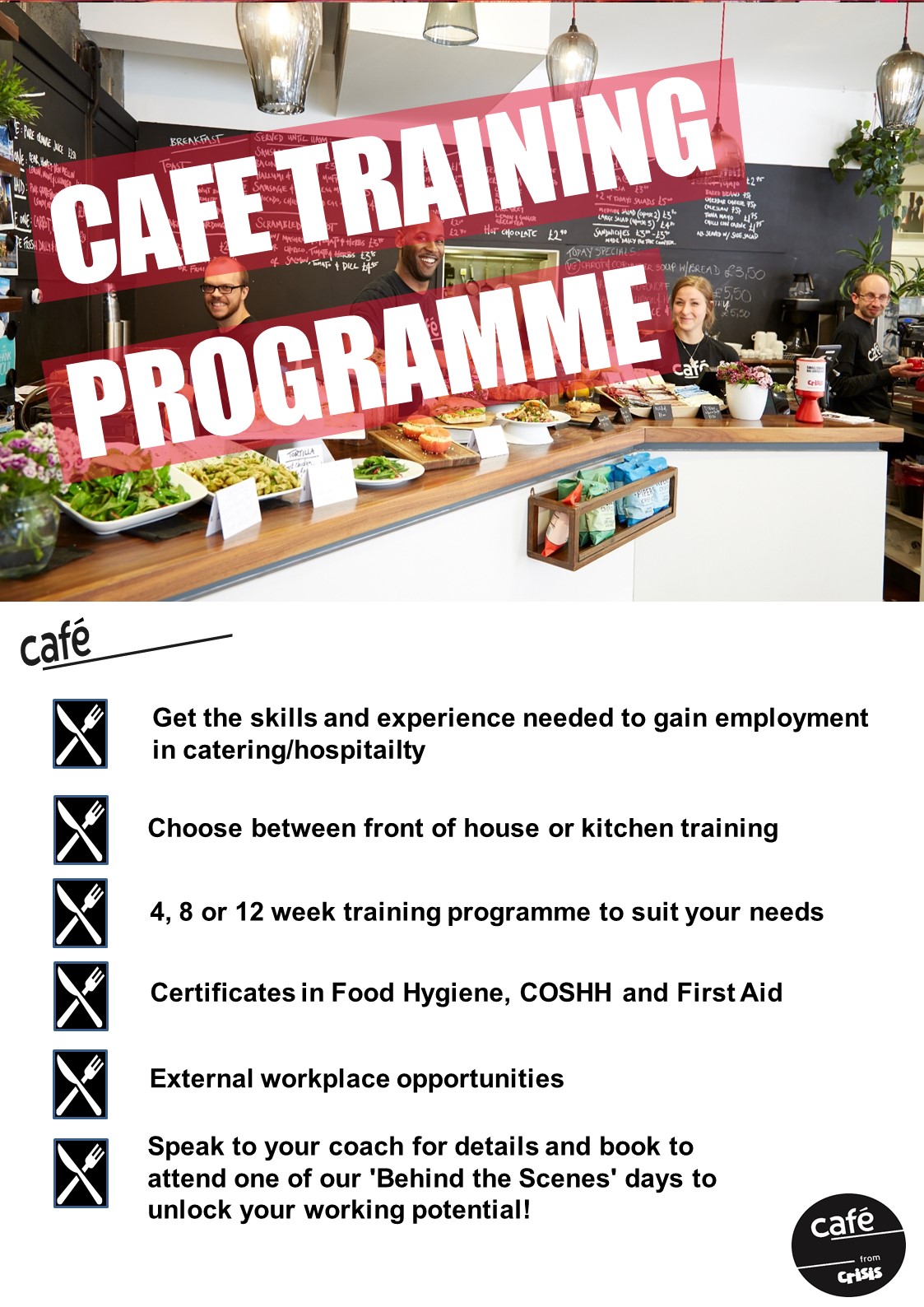 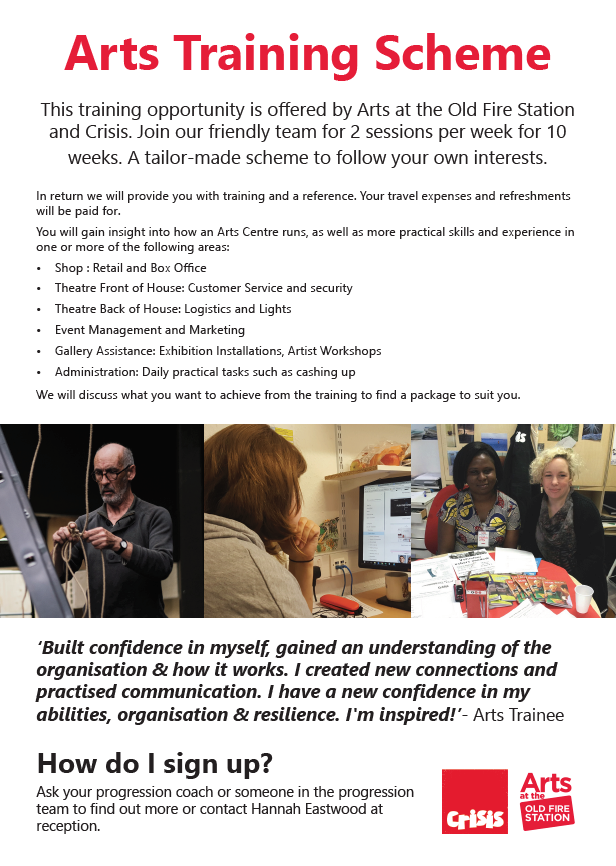 